В СП д/с № 55 прошла неделя космонавтики для воспитанников детского сада. Вместе с педагогами дети узнавали об удивительных открытиях в космосе, о первом спутнике и полете Гагарина, высадке человека на Луну, современных космических станциях и полетах к Марсу. Педагоги постарались помочь воспитанникам понять, как уникальна и прекрасна наша планета. Итоговым мероприятием недели стало развлечение «Путешествие в космос», которое прошло 12 апреля. Ребята отправились в путешествие по планетам и прошли испытания, чтобы стать настоящими космонавтами. В гости к детям приходил Лунатик, который не только был зрителям, но и с увлечением участвовал в мероприятии. Ребята с удовольствием танцевали, рассказывали стихотворения, состязались в ловкости и выносливости.  Дети получили заряд бодрости, веселья и, конечно же, знаний.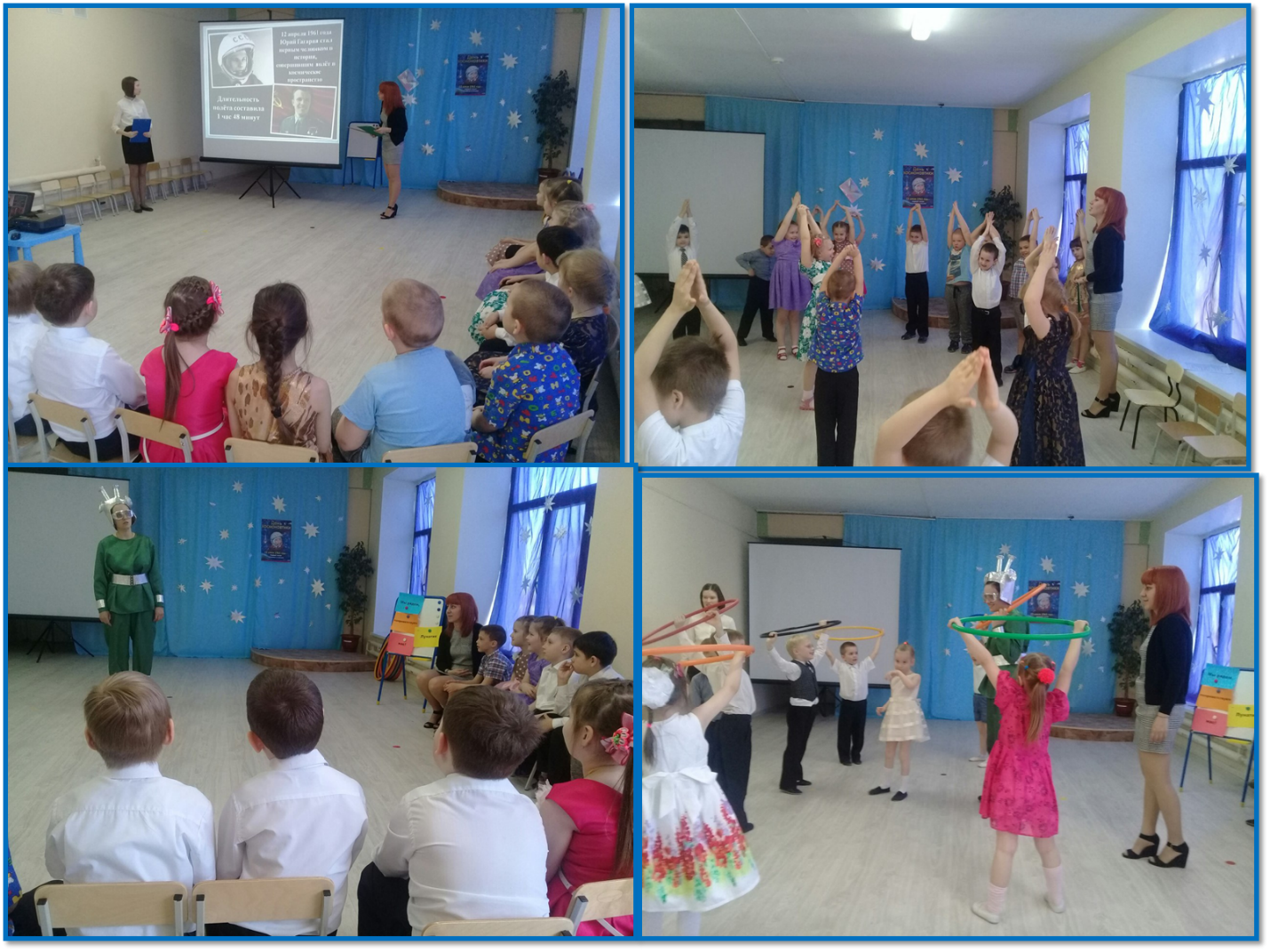 